АДМИНИСТРАЦИЯ ВЕСЬЕГОНСКОГОМУНИЦИПАЛЬНОГО ОКРУГАТВЕРСКОЙ  ОБЛАСТИПОСТАНОВЛЕНИЕг. Весьегонск11.03.2022							                                                     №79п о с т а н о в л я е т:1. Внести в муниципальную программу Весьегонского муниципального округа Тверской области «Комплексное развитие системы жилищно-коммунального хозяйства Весьегонского муниципального округа Тверской области на 2022-2027 годы», утверждённую постановлением Администрации Весьегонского муниципального округа от 30.12.2020 № 673, следующие изменения:1.1. в паспорте программы первый и второй абзац раздела «Объемы и источники финансирования муниципальной программы по годам ее реализации в разрезе подпрограмм» изложить в следующей редакции:1.2. Раздела III.I. Подпрограммы 1 «Обеспечение развития жилищно-коммунального хозяйства» дополнить следующей задачей:«7.Проведение дезинвазии, дегельминтизации сточных вод и остатков сточных вод на очистных сооружениях канализации.»1.3. Подпункт 3.3. «Механизм предоставления бюджетных ассигнований для выполнения мероприятий подпрограммы» Подпрограммы 1 «Обеспечение развития жилищно-коммунального хозяйства» изложить в следующей редакции:      «Общий объем ресурсов необходимый для реализации подпрограммы 1 составляет 25 794 502,43рублей, в том числе в разрезе задач по годам реализации.1.4. Раздел I.V. Подпрограммы 2 «Содержание и благоустройство территории Весьегонского муниципального округа Тверской области» дополнить следующей задачей:             «3. Создание условий комфортной городской среды»Решение задачи 3. «Создание условий комфортной городской среды» оценивается с помощью показателя количество убранной территории.1.5. Решение задачи 2, Раздела V.II Мероприятия подпрограммы, Подпрограммы 2. «Содержание и благоустройство территории Весьегонского муниципального округа Тверской области» дополнить п.9, п.10, п.11, п.12, п.13«9.	Расходы на реализацию программ по поддержке местных инициатив за счет средств местного бюджета, поступлений от юридических лиц и вкладов граждан (Устройство детской игровой площадки в г. Весьегонск по ул. Молодежная д.24)10.Субсидии местным бюджетам на реализацию программ по поддержке местных инициатив в Тверской области (Капитальный ремонт ограждения Николоренского кладбища Весьегонского муниципального округа)11. Субсидии местным бюджетам на реализацию программ по поддержке местных инициатив Тверской области  (Устройство контейнерных площадок по адресу: Тверская область, Весьегонский МО, с. Кесьма, д. Иван-Гора, Б.Фоминское, д. Губачево, пос. Овинищи, д. Иваново, д. Восход, д. Погорелово, д. Приворот)12.Субсидии местным бюджетам на реализацию программ по поддержке местных инициатив Тверской области (Устройство колодцев в с. Кесьма и д. Попадино Весьегонского муниципального округа.)13. Субсидии местным бюджетам на реализацию программ по поддержке местных инициатив Тверской области (Устройство детской игровой площадки в г. Весьегонск по ул. Некрасова, д. 21)»1.6. Раздел V.III. «Механизмпредоставлениябюджетныхассигнованийдлявыполнениямероприятийподпрограммы» Подпрограммы 2 «Содержание и благоустройство территории Весьегонского муниципального округа Тверской области» изложить в следующей редакции:      «Общий объем ресурсов необходимый для реализации подпрограммы 2 составляет 72 332393,00рублей, в том числе в разрезе задач по годам реализации.2. Обнародовать настоящее постановление на информационных стендах Весьегонского муниципального округа Тверскойобласти и разместить на официальном сайте Администрации Весьегонского муниципальногоокруга Тверской области в информационно-телекоммуникационной сети Интернет.3. Настоящее постановление вступает в силу после его официального обнародования.4. Контроль за исполнением настоящего постановления возложить на заместителя Главы Администрации по вопросам жилищно-коммунального хозяйства и благоустройства территории Весьегонского муниципального округа Тверской области А.В. Козлова.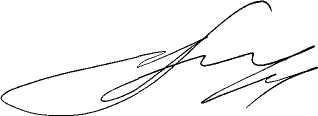 Глава Весьегонского муниципального округа                                                                             А.В.ПашуковО внесении изменений в постановление Администрации Весьегонского муниципального округа от 30.12.2021 № 673Объемы и источники финансирования муниципальной программы по годам ее реализации  в разрезе подпрограмм Общий объем реализации программы в 2022-2027 годах составляет 98126895,43руб., в т.ч. по годам ее реализации в разрезе подпрограмм:          2022 год всего   -  29 608 395,43 руб.подпрограмма 1 –  5 871 502,43руб.подпрограмма 2 -   23 736 893,00 руб.2023 год всего -    13 703 700,00 руб.подпрограмма 1 -   3 984 600,00 руб.подпрограмма 2 -    9 719 100,00 руб.2024 год всего -       13 703 700,00 руб.подпрограмма 1 -    3 984 600,00 руб.подпрограмма 2 -     9 719 100,00 руб.2025 год всего -       13 703 700,00 руб.подпрограмма 1 -    3 984 600,00 руб.подпрограмма 2 -     9 719 100,00 руб.2026 год всего -       13 703 700,00 руб.подпрограмма 1 -    3 984 600,00 руб.подпрограмма 2 -     9 719 100,00 руб.2027 год всего -       13 703 700,00 руб.подпрограмма 1 -    3 984 600,00 руб.подпрограмма 2 -     9 719 100,00 руб.202220232024202520262027ИтогоРазвитие системы жилищно-коммунального хозяйства в населенных пунктах Весьегонского муниципального округа Тверской области0,000,000,000,000,000,000,00Повышение качества оказываемых услуг организациями коммунального комплекса4645000,003300000,003300000,003300000,003300000,003300000,0020700000,00Реализация механизма проведения капитального ремонта общего имущества в многоквартирных домах1025204,66564600,00564600,00564600,00564600,00564600,003283604,66Обеспечение функционирования объектов теплового комплекса Весьегонского муниципального округа0,000,000,000,000,000,000,00Реализация механизма по сносу многоквартирных жилых домов, находящихся в муниципальной собственности0,000,000,000,000,000,000,00Содержание и ремонт муниципального жилого фонда201297,77120000,00120000,00120000,00120000,00120000,00807297,775871502,433984600,003984600,003984600,003984600,003984600,0025794502,43202220232024202520262027итогоПовышение  комфортности проживания граждан18294461,009719100,009719100,009719100,009719100,009719100,0066889961,00Расходы на реализацию программ по поддержке местных инициатив5242432,000,000,000,000,000,005242432,00Создание условий комфортной городской среды200 000,000,000,000,000,000,00200 000,00Итого23736893,009719100,009719100,009719100,009719100,009719100,0072332393,00